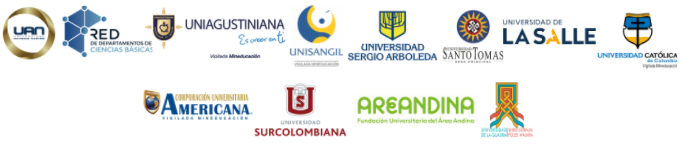 VI SIMPOSIO INTERNACIONAL DE FORMACIÓN DE EDUCADORES(SIFORED) 2021III Congreso Internacional de Red de Departamentos de Ciencias BásicasVI Encuentro de Ciencias BásicasDESAFÍOS DE LA EDUCACIÓN POS- PANDEMIA. APRENDIZAJES OBTENIDOS CON LA EDUCACIÓN REMOTA Y ASISTIDA POR TECNOLOGÍAS.(Modalidad virtual- gratuito)Noviembre 3, 4  y 5 de 2021TÍTULO DEL TRABAJOIdentificación del autor(es). Apellidos y nombres: Ramírez Sánchez, Carlos Fernando1; Beltrán Rodríguez, Ana María2; Pérez González, Juliana3 1. Universidad Antonio Nariño. Facultad de Educación; Bogotá, Colombia 2. Universidad Nacional Abierta y a Distancia. Facultad de Educación; Bogotá, Colombia3. Universidad Pedagógica Nacional. Facultad de Educación; Bogotá, Colombia correo electrónico: carlos.fer@uan.edu.coResumen (máximo 10 renglones)Este resumen consiste en uno o varios párrafos en el que se describe los aspectos más relevantes del trabajo de investigación. Debe contener máximo 250 palabras. Debe contener el problema de investigación, la metodología, los principales hallazgos, su explicación y las conclusiones. El texto debe estar escrito a espacio sencillo, justificado, en letra Arial 10. Adicionalmente se deben incluir máximo 5 palabras clave, y la primera de ellas, debe ser una de que aparecen como líneas temáticas.Todos los títulos y subtítulos deben escribirse en letra Arial 11 y negrilla. El resto del documento en letra Arial 10. Para las referencias deben usarse las normas APA en su séptima edición y el tamaño debe ser Arial 9. El manuscrito no debe superar las 5 páginas. Tablas y gráficas deben estar dentro del texto y no al final ni como archivos adicionales. Palabras clave: xxxx, xxxx, xxxx, xxxx, xxxx.AbstractEste resumen consiste en uno o varios párrafos en el que se describe los aspectos más relevantes del trabajo de investigación. Debe contener máximo 250 palabras. Debe contener el problema de investigación, la metodología, los principales hallazgos, su explicación y las conclusiones. El texto debe estar escrito a espacio sencillo, justificado, en letra Arial 10. Adicionalmente se deben incluir máximo 5 palabras clave, y la primera de ellas, debe ser una de que aparecen como líneas temáticas.Todos los títulos y subtítulos deben escribirse en letra Arial 11 y negrilla. El resto del documento en letra Arial 10. Para las referencias deben usarse las normas APA en su séptima edición y el tamaño debe ser Arial 9. El manuscrito no debe superar las 5 páginas. Tablas y gráficas deben estar dentro del texto y no al final ni como archivos adicionales. Kew words: xxxx, xxxx, xxxx, xxxx, xxxx.1. IntroducciónEste apartado debe contener problemática de investigación: incluida la pregunta de investigación; justificación; objetivo general de la investigación. Referentes teóricos SubtítuloPreferiblemente que no supere los tres subtítulos principales y que recoja las discusiones y referencias bibliográficas más relevantes del tema de investigación. 1.2. SubtítuloPreferiblemente que no supere los tres subtítulos principales y que recoja las discusiones y referencias bibliográficas más relevantes del tema de investigación. MetodologíaEste apartado debe incluir ​​el diseño de la investigación, los participantes, descripción y justificación de los instrumentos utilizados y el procedimientoResultados y análisis (en una sola sección)Los resultados deben ser coherentes con el planteamiento del problema y los objetivos los cuales corresponden al análisis de los resultados en concordancia con los referentes teóricos y conceptuales propuestos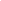 Esquema 1. XXXXXXTodos los títulos y subtítulos deben escribirse en letra Arial 11 y negrilla. El resto del documento en letra Arial 10. Para las referencias deben usarse las normas APA en su séptima edición y el tamaño debe ser Arial 9. Tabla 1. XXXXConclusionesDeben presentar la evidencia empírica y la teoría con los resultados obtenidos y se concluya con base en los objetivos.Agradecimientos (opcional)Este resumen consiste en uno o varios párrafos en el que se describe los aspectos más relevantes del trabajo de investigación. Debe contener máximo 250 palabras. Debe contener el problema de investigación, la metodología, los principales hallazgos, su explicación y las conclusiones. El texto debe estar escrito a espacio sencillo, justificado, en letra Arial 10. Adicionalmente se deben incluir máximo 5 palabras clave, y la primera de ellas, debe ser una de que aparecen como líneas temáticas.6. ReferenciasConnor, K. R. (2014). Accompanying the student: The Ignatian pedagogical paradigm and prior learning. Jesuit Higher Education: A Journal, 3(1), 1.Pardo, J. Q., & López, V. S. (1995). Errores conceptuales en el estudio del equilibrio químico: nuevas aportaciones relacionadas con la incorrecta aplicación del principio de Le Chatelier. Enseñanza de Las Ciencias: Revista de Investigación y Experiencias Didácticas, 13(1), 72–80.Posner, G. J., Strike, K. A., Hewson, P. W., & Gertzog, W. A. (1982). Accommodation of a scientific conception: Toward a theory of conceptual change. Science Education, 66(2), 211–227.Whittaker, G. (2004). Microwave chemistry. School Science Review, 312, 87–94